PADMANABHA 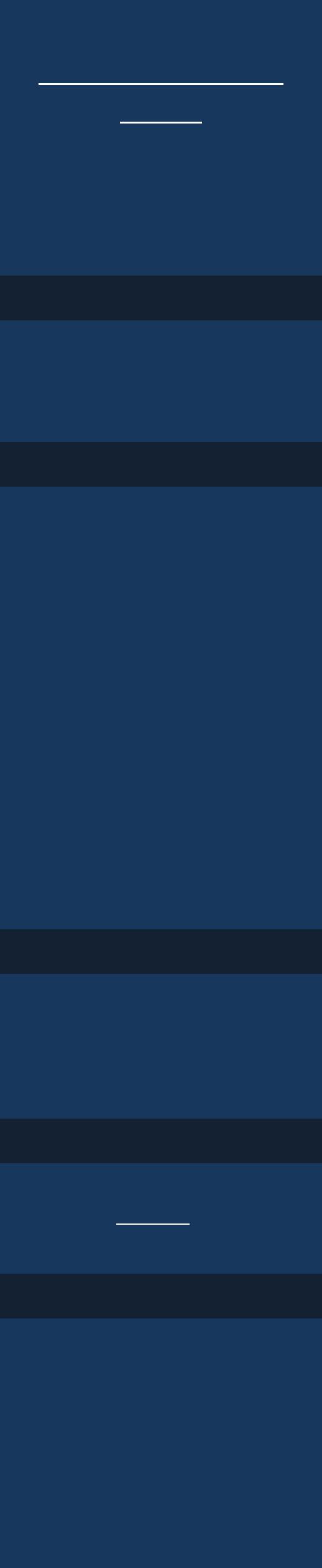 (Sr. Executive – QC Level Professional)Mail: Padmanabha-393508@2freemail.comSCHOLASTICS	Diploma	in	MechanicalEngineering – SDM Technical University – 2015 – 80.1%CORE COMPETENCIESQuality Control ManagementQuality Management SystemQuality Control Inspection and FormulationProject ManagementProject CommissioningQuality AuditCustomer Relationship ManagementCertification ProcessInward Material InspectionQMS Review & Change ControlRisk AssessmentResearch & DevelopmentRoot Cause AnalysingLSA & FFE SpecialistKEY SKILLSRelationship ManagementStrategic PlanningProblem ManagementIncrease ProductivityIT PROFICIENCIESPackage:MS Excel,Word, PowerPoint, Outlook, Core ERP & Oracle.PERSONAL DOSSIERDate of Birth	: 25th September 1991Languages	: English, Hindi &KannadaMarital Status	: SingleNative	:KarnatakaOBJECTIVE: Quality Control & Project Management Professional with almost 4 years of experience, seeking a challenging role in a reputed firm where leadership and management skills can be exercised to improve the firm's expansion and long-term viability as a successful business.EXPERIENCEOct’17 – Till Date	 Dubai, UAEDesignation: Supervisor – Quality Control & Project FFS & LSAManaging Inward Material inspection, Certificates review and documentations with respect to Project specification, quality plan, ITPindustrial applicable codes & standards to establish the conformity or non-conformity in the product.Witness with the client the critical inspection points during the construction and installation process.Trade inspection includes Life Raft, Inflatable Lifejacket, Lifebuoy Ringlight, GPS EPIR & SART, Immersion Suits, SCBA & EEBD (Filling).Onsite quality inspection for helideck in oil rigs and vessels.Responsible to fulfil all the Quality control documents & assure that all the documents have been submitted to the Data Book Coordinator.Manage new projects and ensure that they are completed on time, with budget and scope.Projects include FM200, Novac, Galley wet chemical, foam skid, Helideck, Water & Foam Monitors, FF Pump, H2S Capsule, SIMOPS.Execute project work plans, revise as appropriate to meet changing needs and requirements.Commissioning of the BA cascade system and the co2 system.Inspection and certification of the fire extinguisher’s and B A cylinder’s.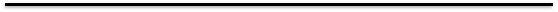 Aug’16 – Sep’17	Mangalore, KarnatakaDesignation: Terminal SupervisorDaily inspection of Centrifugal Pump for noisy bearings and cavitation, bearing temperature, Oil leakages from gaskets, Condition of Mechanical seal and oil level and maintaining the records.Plan & execute the daily maintenance work by using MINI MAINT software.Inspection and maintenance of firefighting equipment (water monitor,hydrant, nozzles, etc.)Maintain all the store details & To issue the work permit in the plantLine up for LPG Vessel unloading, tanker gantry loading, bottling operations.Handling of sphere operations & Sphere planning for LPG Vessel unloading.Break down maintenance and preventive maintenance.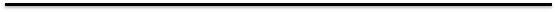 Jun'15 – Jul’16	Toyota Kirloskar Motors | Bangalore, KarnatakaDesignation: Technician Trainee – Vehicle ExteriorLiaison Engineer between Design Centers and Suppliers for Part Development with Reliable follow through and clear Communication.Complete development of Part – Planning and Scheduling for Tool & monitoring Evaluation Progress for locally developed Parts.Manage Program implementation from the Quote stage to Product stage and ensure all Deadlines, Design and Quality standards.Co‐ordination with Quality, Production, Purchase and Part Suppliers.The Projects Handled are as follows:Etios – MMCInnova – FMCFortuner - FMCUnderwent Training in Toyota Way foundation, Problem solving & Consensus building through A3 Reports.